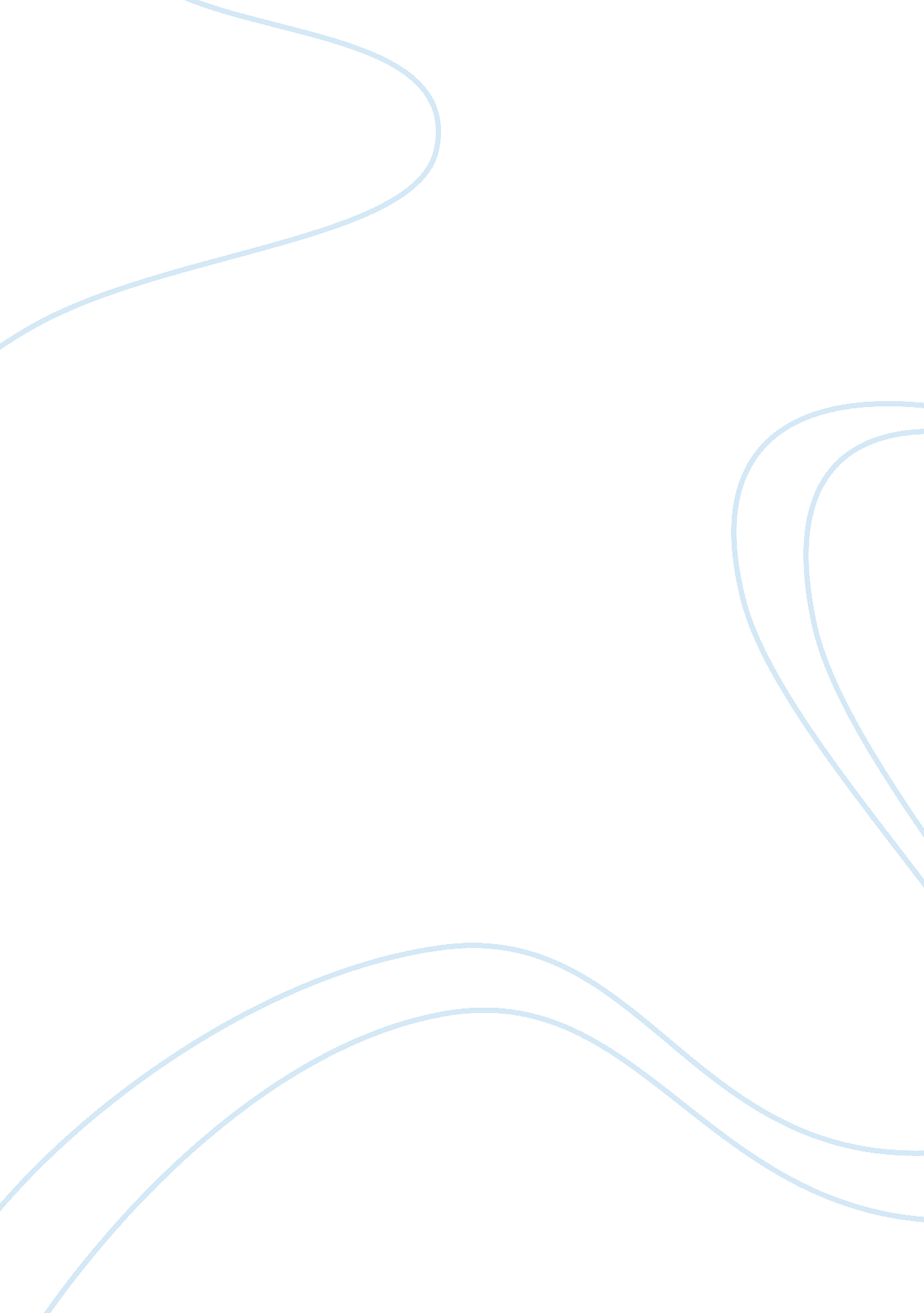 Speec – should we keep animals in captivity essayBusiness, Industries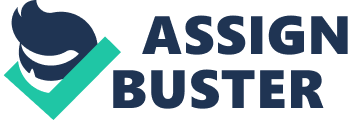 Make you cognize that there are about a hundred million wild animate beings. and about 20 1000 species that die every twelvemonth? Wild animate beings are in great danger from nature. diseases and declining environment. The extinction of animate beings has become a critical job taking us to believe whether or non we should maintain animate beings in imprisonment. In recent 50 old ages. about two tierces of the world’s wood has been cut down for human industry and agribusiness so that a assortment of wild animate beings find it harder to last as usual. On norm. in every 6 square kilometers of the forest. here are over 750 species of trees. 400 species of birds. 150 species of butterflies. 60 species of amphibious vehicles. and 1000s of species of other workss. But with the disappearing of woods. more wild animate beings are deprived of shelters and nutrient and dice in big Numberss. Following imagine that you travel to Africa with the hope to see wild animate beings. such as rhinos. camelopard. elephants and Pan troglodytess. merely to happen nil but the samples displayed in the museum. Underneath the show. there is the mark saying” Rhinos. the world-famous animate beings. existed from 500 B. C to 2014 A. D. . Cause of decease: Human poaching” . Looking at the animate being. shouldn’t we feel guilty for human indifference to animate beings and heavy slaughter before? Poaching is the first ground that causes the extinction of wild animate beings. It’s increased at the rate of 3000 per cent over the past old ages. Particularly. the demands for rhino horns in Africa has rocketed. because it is now valued the same as gold! Other animate beings like jaguar. Chimpanzees and Africa elephants are besides the victims of human poaching. Another ground to do carnal extinction is the clime alteration. The Earth acquiring warmer quickly. the animate beings that suit cool climes are forced to travel and eventually lose their habituates for the astonishing development of industry and great addition of green-house gases. Body – Advantages Having realized the crisp decrease of wild species. some states have set up many animate beings militias to protect the rare animate beings. Around the universe by agencies of confined extension. worlds have promoted the birth of 135 gorillas. 33 black rhino. and 123 leopards. some of which are restored to their accustomed environment. Though confined extension and reintroduction seem to work efficaciously and lend to insurance against sudden or ruinous losingss of animate beings in the wild. I don’t see them as the major ways to salvage animate beings. Body Disadvantages One of the chief jobs with confined extension and reintroduction is the high cost. Capture from the natural state. nutrient. veterinary attention all contribute significantly to the immense cost. Though some think this job can be solved by fund-raising. The other job is that confined endangered animate beings may neglect to pattern their familial traits. Animals raised in unnatural conditions where they no longer necessitate to run for nutrient. and happen shelter themselves would bit by bit weaken their natural inherent aptitudes. For illustration. the animate beings fed from birth may ne’er larn assemblage or prey-hunting accomplishments from their parents as they would in the natural state. Coevals after coevals. will they cut down to place pets? Decision It is a painful fact that there will be no more wild animate beings left on the planet if the clime continues to warm up. or if worlds continue poaching them. In such instances. I can’t deny that confined extension and reintroduction are effectual ways to salvage and increase the figure of endangered species. However. the animate beings fed and bred in unreal conditions will necessarily lose their inherent aptitudes and vigour they owned in the abandon. Therefore alternatively of concentrating on how to maintain animate beings in imprisonment. we should seek our best to forestall Earth warming up and halt poaching with terrible penalty. supplying a better life status for those guiltless wild animate beings. 